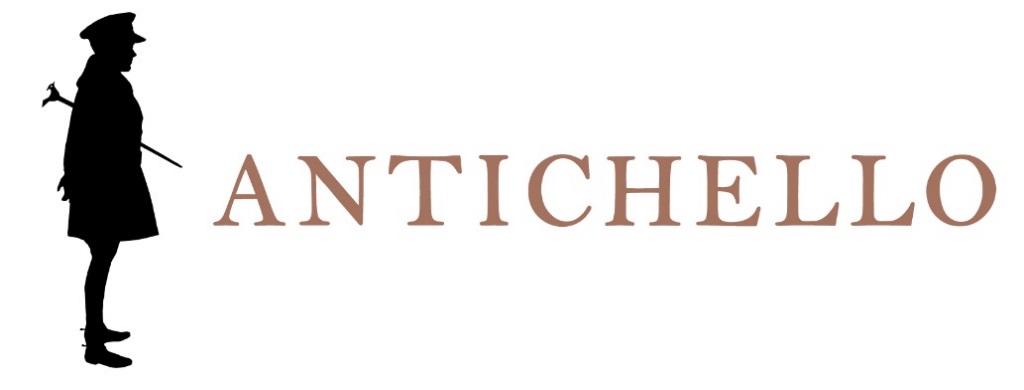 PINOT GRIGIOBLUSHPINOT GRIGIO DELLE VENEZIE DOCZona di produzioneTrevenezie.Varietà delle uvePinot Grigio.VinificazioneVinificazione in rosato con parziale macerazione delle bucce.AffinamentoIn contenitori di acciaio inox e ca. 3 mesi in bottiglia.Dati analiticiAlcool: 12% Vol.Acidità totale: ca. 5,50 g/lDescrizione organoletticaColore rosa tenue che ricorda la pesca a polpa bianca.Profumi di fiori bianchi e pompelmo. Al palato, piacevole sapidità e fresca persistenza.Servizio10-12°C.AccostamentiQuesto vino è ideale per aperitivi estivi, in abbinamento ad antipasti leggeri, a piatti a base di verdure o di pesce.LongevitàDa bere preferibilmente giovane.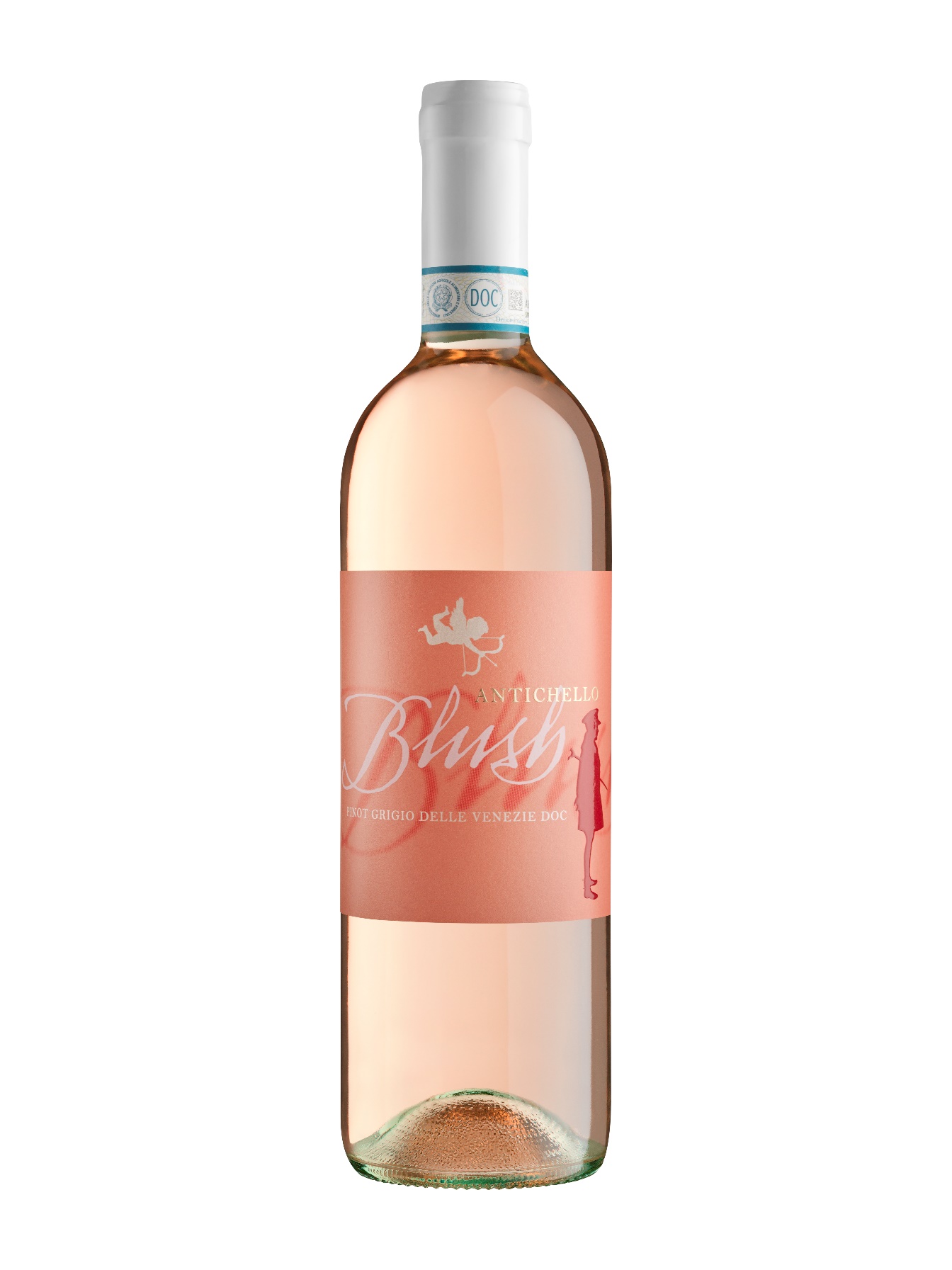 